Sitzung des FSR Germanistik an der Universität Potsdam 
									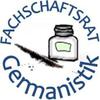 Vorschlag zur Tagesordnung für den … , … Uhr (c.t.)Begrüßung der MitgliederFeststellen der AnwesendenBesprechung des Ablaufs……………… … … …… SonstigesAbschlussZusammenfassung mgl. Aufgaben zur nächsten SitzungVereinbarung eines Zeitraumes für die Sitzungen im Juli